Publicado en Madrid el 25/07/2013 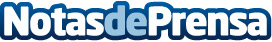 Apps Capital Social Funding o como ser socio de una empresa de videojuegos por 195 eurosEl estudio español de desarrollo de videojuegos ya tiene más de 100 títulos a la venta en 155 países, para dispositivos móviles iPhone, iPad y AndroidDatos de contacto:Apps Capital Social FundingNota de prensa publicada en: https://www.notasdeprensa.es/apps-capital-social-funding-o-como-ser-socio-de-una-empresa-de-videojuegos-por-195-euros Categorias: Finanzas Marketing Programación Juegos Emprendedores E-Commerce Software Otras Industrias Gaming http://www.notasdeprensa.es